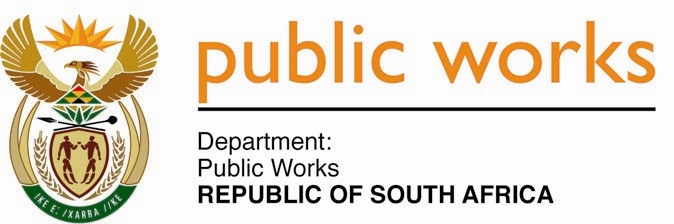 MINISTRY PUBLIC WORKSREPUBLIC OF SOUTH AFRICA Department of Public Works l Central Government Offices l 256 Madiba Street l Pretoria l Contact: +27 (0)12 406 2034 l +27 (0)12 406 1224Private Bag X9155 l CAPE TOWN, 8001 l RSA 4th Floor Parliament Building l 120 Plain Street l CAPE TOWN l Tel: +27 21 468 6900 Fax: +27 21 462 4592www.publicworks.gov.zaNATIONAL ASSEMBLYWRITTEN REPLYQUESTION NUMBER:						2540[NW3211E]INTERNAL QUESTION PAPER NO.:				42DATE OF PUBLICATION:						30NOVEMBER 2020DATE OF REPLY:						26NOVEMBER 20202540.	Mr M S F de Freitas (DA) asked the Minister of Public Works and Infrastructure: With reference to the Southern Sun Emnotweni Hotel in Mpumalanga which was identified as a Covid-19 isolation site and was open during the lockdown to curb the spread of the coronavirus, (a) what are the reasons that the specified facility was kept open throughout each level, (b) who was accommodated at the facility in each week, (c) what total number of government officials, irrespective of which department where they are employed, were accommodated in the facility in each week, (d) what are the reasons that they were accommodated in each case and (e) what amount was spent in each (i) case and (ii) week?						NW3211E_______________________________________________________________________________REPLY:The Minister of Public Works and Infrastructure: I was informed by the Department of Public Works and Infrastructure that the Department did not contract with the Southern SunEmnotweni Hotel as a quarantine site.